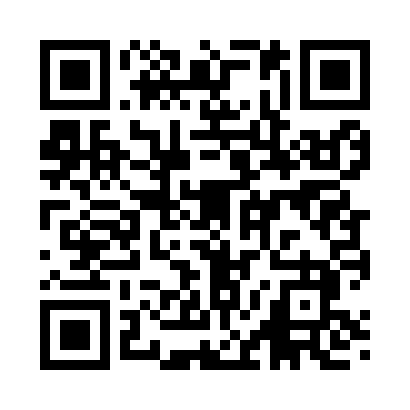 Prayer times for Claridge, Pennsylvania, USAMon 1 Jul 2024 - Wed 31 Jul 2024High Latitude Method: Angle Based RulePrayer Calculation Method: Islamic Society of North AmericaAsar Calculation Method: ShafiPrayer times provided by https://www.salahtimes.comDateDayFajrSunriseDhuhrAsrMaghribIsha1Mon4:155:531:235:228:5210:302Tue4:155:531:235:228:5210:303Wed4:165:541:235:228:5210:294Thu4:175:541:235:228:5210:295Fri4:185:551:235:228:5210:286Sat4:185:551:235:228:5110:287Sun4:195:561:245:228:5110:278Mon4:205:571:245:228:5110:279Tue4:215:571:245:228:5010:2610Wed4:225:581:245:228:5010:2511Thu4:235:591:245:228:4910:2512Fri4:245:591:245:228:4910:2413Sat4:256:001:245:228:4810:2314Sun4:266:011:245:228:4810:2215Mon4:276:021:255:228:4710:2116Tue4:296:031:255:228:4610:2017Wed4:306:031:255:228:4610:1918Thu4:316:041:255:228:4510:1819Fri4:326:051:255:228:4410:1720Sat4:336:061:255:228:4410:1621Sun4:346:071:255:228:4310:1522Mon4:366:081:255:218:4210:1423Tue4:376:081:255:218:4110:1224Wed4:386:091:255:218:4010:1125Thu4:396:101:255:218:3910:1026Fri4:416:111:255:218:3910:0927Sat4:426:121:255:208:3810:0728Sun4:436:131:255:208:3710:0629Mon4:456:141:255:208:3610:0530Tue4:466:151:255:198:3510:0331Wed4:476:161:255:198:3410:02